Westerville Central Warhawk Cheerleaders Present:2018 Youth Cheerleading Clinic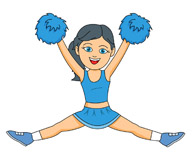 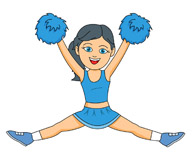 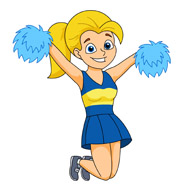 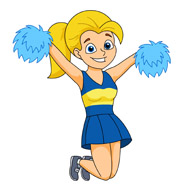 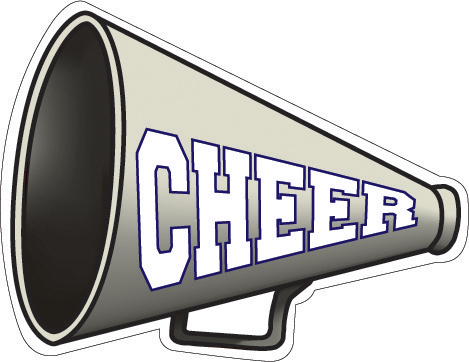 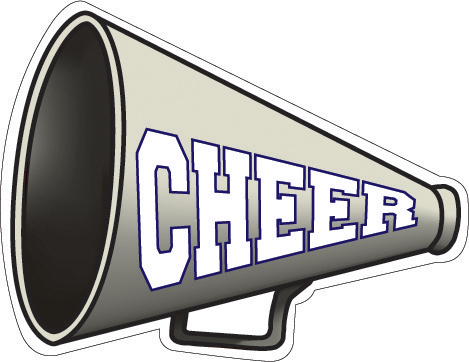 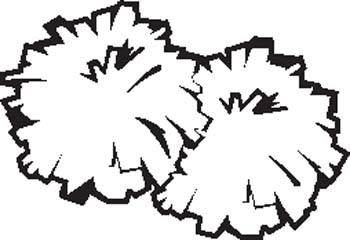 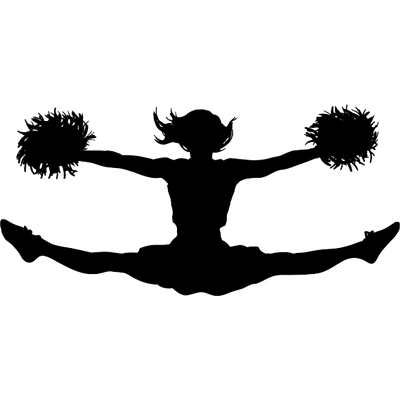 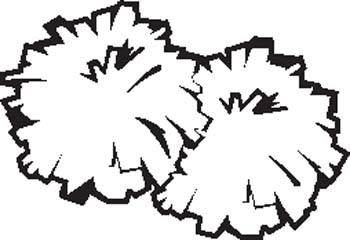 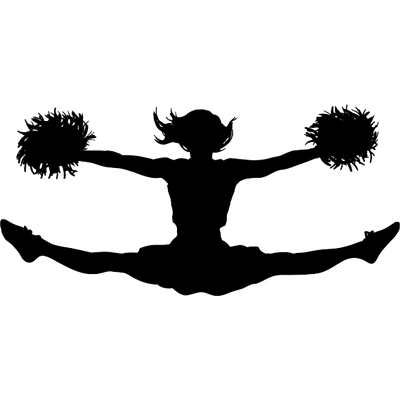 